                                             SERVICIUL DE ASISTENȚĂ COMUNITARĂ GOTTLOB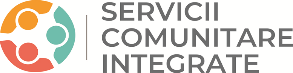                                                                      JUDEȚUL TIMIȘTitlul proiectului: Crearea și implementarea serviciilor comunitare integrate pentru combaterea sărăciei și a excluziunii sociale, POCU/375/4/22/122607PROCEDURA DE ACCESARE A SERVICIULUI DE ASISTENȚĂ COMUNITARĂ GOTTLOBScopul acestei proceduri este de cunoaștere și acceptare de către beneficiari, a condițiilor de acordare a serviciului.Orice persoană care dorește să beneficieze de serviciile oferite, va completa o cerere de acordare a serviciilor, tip, disponibilă la sediul Primăriei comunei Gottlob, la sediul Serviciului de Asistență Comunitară sau online, aceasta va include și acordul beneficiarului privind prelucrarea datelor cu caracter personal.Cererea de acordare a serviciilor comunitare integrate va fi însoțită de documente justificative și anume: copie documente identitate și stare civilă , documente care atestă veniturile, documentele situației locative, adeverință privind studiile, adeverință medicală privind starea de sănătate.Cererea se adresează Primarului comunei Gottlob, fiind înregistrată la registrul general al primăriei, ulterior aprobării se înaintează membrilor Echipei Comunitare Integrate și se evidențiază în Registrul de evidență a beneficiarilor, disponibil la sediul Serviciului de Asistență ComunitarăAsistentul social, împreuna cu asistentul medical comunitar și coordonatorul echipei vor realiza evaluarea inițială a cazului și se va încheia un Contract de furnizare a serviciilor, între beneficiar și furnizor. Termenii contractului vor fi discutați și stabiliți de comun accord de către părțile implicate. Contractul se încheie în 2 părți originale, câte un exemplar revenind fiecărei părți.În funcție de nevoile identificate, se va aduce la cunoștință conducerii și se va întocmi un Plan individualizat de intervenție, prin care vor fi evidențiate toate nevoile și acțiunile necesare pentru soluționarea problemelor, în baza evaluarii inițiale a familiei cu copii, a adulților sau a vârstnicilor, care vor atinge toate domeniile de prevenție, acțiune și intervenție și anume: asistență socială, sănătate, educație, ocupare, locuire, siguranță, tipuri de îngrijire acordată copiilor, comportament de risc, rețeaua de suport a familiei etc. Modelul planului de intervenție, modul de intocmire și implementarea lui, respect prevederile standardelor de calitate. Modelul planului individualizat de intervenție este disponibil la sediul Primăriei comunei Gottlob, la sediul Serviciului de Asistență Comunitară sau online.Modul de aducere la îndeplinire a acțiunilor va fi monitorizat periodic de către membrii echipei, prin fișe de monitorizare, tip.Dosarul personal este un document confidential, care se părstrează la sediul serviciului și se supune normelor de confidențialitate prevăzute de reglementările în vigoare cu privire la prelucrarea datelor cu caracter personal.